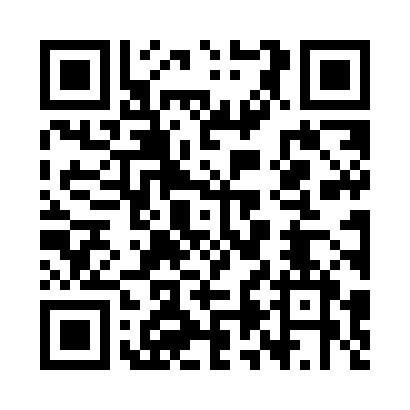 Prayer times for Pralkowce, PolandWed 1 May 2024 - Fri 31 May 2024High Latitude Method: Angle Based RulePrayer Calculation Method: Muslim World LeagueAsar Calculation Method: HanafiPrayer times provided by https://www.salahtimes.comDateDayFajrSunriseDhuhrAsrMaghribIsha1Wed2:475:0512:265:317:489:572Thu2:445:0412:265:327:499:593Fri2:415:0212:265:337:5110:024Sat2:385:0012:265:347:5210:055Sun2:354:5912:265:357:5410:076Mon2:314:5712:265:367:5510:107Tue2:284:5512:265:377:5710:138Wed2:254:5412:265:387:5810:169Thu2:224:5212:265:398:0010:1910Fri2:194:5112:265:408:0110:2111Sat2:154:4912:255:408:0210:2412Sun2:124:4812:255:418:0410:2713Mon2:104:4612:255:428:0510:3014Tue2:094:4512:255:438:0710:3315Wed2:094:4412:255:448:0810:3416Thu2:084:4212:255:458:0910:3517Fri2:084:4112:265:458:1110:3518Sat2:074:4012:265:468:1210:3619Sun2:074:3812:265:478:1410:3720Mon2:064:3712:265:488:1510:3721Tue2:064:3612:265:498:1610:3822Wed2:064:3512:265:498:1710:3823Thu2:054:3412:265:508:1910:3924Fri2:054:3312:265:518:2010:4025Sat2:044:3212:265:518:2110:4026Sun2:044:3112:265:528:2210:4127Mon2:044:3012:265:538:2310:4128Tue2:044:2912:265:548:2510:4229Wed2:034:2812:275:548:2610:4230Thu2:034:2712:275:558:2710:4331Fri2:034:2612:275:558:2810:43